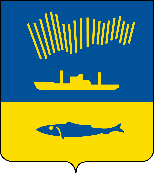 АДМИНИСТРАЦИЯ ГОРОДА МУРМАНСКАП О С Т А Н О В Л Е Н И Е                                                                                                         № В соответствии с пунктом 2 статьи 78.1 Бюджетного кодекса Российской Федерации, постановлением Правительства Российской Федерации от 07.05.2017 № 541 «Об общих требованиях к нормативным правовым актам, муниципальным правовым актам, регулирующим предоставление субсидий некоммерческим организациям, не являющимся государственными (муниципальными) учреждениями», постановлениями Правительства Мурманской области от 04.04.2020 № 175-ПП «О введении ограничительных мероприятий, направленных на обеспечение санитарно-эпидемиологического благополучия населения, и утверждении правил поведения, обязательных для исполнения гражданами и организациями при введении режима повышенной готовности в связи с угрозой распространения на территории Мурманской области новой коронавирусной инфекции (COVID-19)», от 08.05.2020                    № 289-ПП «О правилах предоставления иных межбюджетных трансфертов из областного бюджета местным бюджетам для организации проведения дезинфекции помещений общего пользования в многоквартирных домах»         п о с т а н о в л я ю: 1. Внести в приложение к постановлению администрации города Мурманска от 29.05.2020 № 1275 «Об утверждении порядка предоставления субсидии некоммерческим организациям на приобретение и (или) возмещение расходов на приобретение дезинфицирующих средств, средств индивидуальной защиты для проведения еженедельной дезинфекции помещений общего пользования в многоквартирных домах» следующие изменения:1.1. Пункт 2.16.6 дополнить новым абзацем следующего содержания:«В случае приобретения дезинфицирующих средств и средств индивидуальной защиты за наличный расчет, документами подтверждающими факт приобретения являются: товарный чек или накладная, кассовый чек или бланк строгой отчетности, авансовый отчет, расходный кассовый ордер на выдачу наличных денежных средств или платежное поручение на перечисление денежных средств по авансовому отчету на приобретение дезинфицирующих средств и средств индивидуальной защиты.».1.2. Пункт 2.18 дополнить новым абзацем следующего содержания:«Документы, указанные в пункте 2.16.6 настоящего Порядка предоставляются в двух экземплярах: один экземпляр прошивается в составе документов, указанных в пункте 2.16 настоящего Порядка, второй экземпляр прошивается отдельно с соблюдением требований к оформлению, предусмотренных настоящим пунктом, для предоставления в Министерство энергетики и жилищно-коммунального хозяйства Мурманской области.».1.4. Приложения № 1 и № 2  дополнить словами следующего содержания:«Руководитель _________________Гл. бухгалтер __________________М.П. (при наличии)».2. Отделу информационно-технического обеспечения и защиты информации администрации города Мурманска (Кузьмин А.Н.) разместить настоящее постановление на официальном сайте администрации города Мурманска в сети Интернет.5. Редакции газеты «Вечерний Мурманск» (Хабаров В.А.) опубликовать настоящее постановление.6. Настоящее постановление вступает в силу со дня официального опубликования и распространяется на правоотношения, возникшие с 16.03.2020. 7. Контроль за выполнением настоящего постановления возложить на заместителя главы администрации города Мурманска Доцник В.А.Глава администрациигорода Мурманска			                                                      Е.В. Никора